Publicado en  el 02/12/2016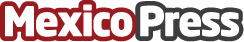 La Semar reforzara seguridad en puertos de MéxicoLa Secretaría de Marina Armada de México (Semar) ha anunciado que reforzará y controlar sus puertos con la finalidad de evitar el robo de mercancía y algunos delitos que se han suscitado en distintos puertos de México, uno de los problemas que se tiene que evitar son los robos por la madrugada de mercancías que llegan a México y el traspaso de drogaDatos de contacto:Nota de prensa publicada en: https://www.mexicopress.com.mx/la-semar-reforzara-seguridad-en-puertos-de Categorías: Nacional http://www.mexicopress.com.mx